Estrés laboral en docentes de enseñanza secundaria de una institución pública de la ciudad de MantaWork stress in secondary school teachers of a public institution in the city of MantaAutor Maritza Elizabeth García Lino, previo a la obtención del título de Magister en Seguridad y Salud Ocupacional “Tercera Cohorte” de la Universidad San Gregorio de Portoviejo. Manabí – Ecuador. E-mail: marieliza77@yahoo.com ANEXO Gráfico N°1.	Estrés por docente	     Elaborador por: el autorGráfico N°2.	Fuente de estrés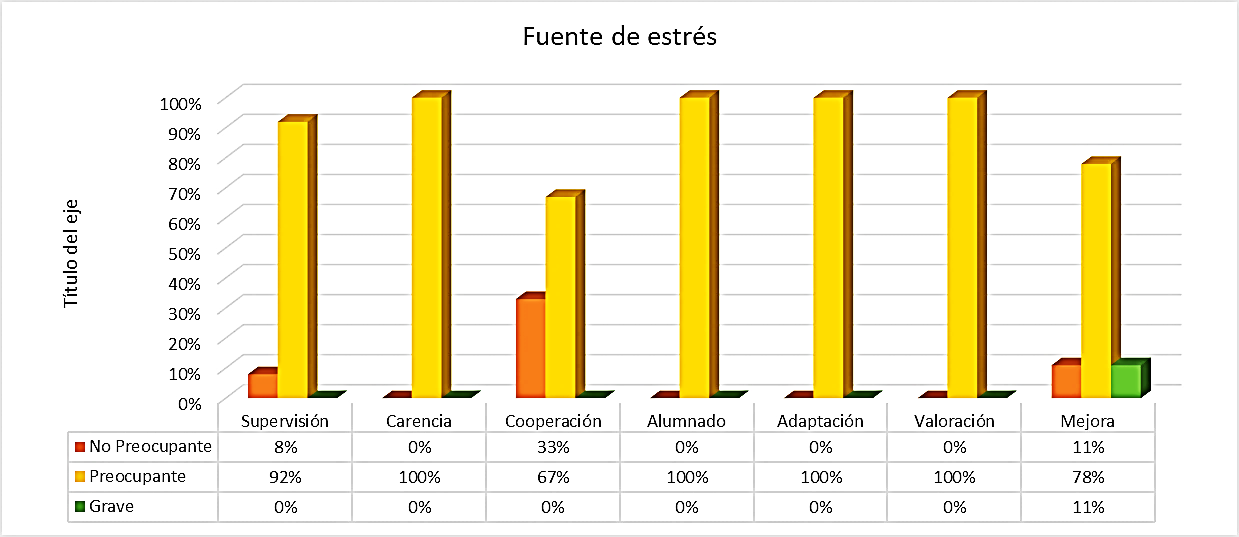   Elaborador por: el autorTabla N°1: Correlación de Pearson*   La correlación es significativa en el nivel 0,05 (bilateral)**   La correlación es significativa en el nivel 0,01 (bilateral).Tabla N°2: Correlación de Pearson entre fuente de estrés y test de salud total                                               **   La correlación es significativa en el nivel 0,01 (bilateral).	                      Elaborado por:  el AutorTabla de correlación de Pearson: Fuentes de estrés vs estrategias de afrontamientoTabla de correlación de Pearson: Fuentes de estrés vs estrategias de afrontamientoTabla de correlación de Pearson: Fuentes de estrés vs estrategias de afrontamientoTabla de correlación de Pearson: Fuentes de estrés vs estrategias de afrontamientoTabla de correlación de Pearson: Fuentes de estrés vs estrategias de afrontamientoTabla de correlación de Pearson: Fuentes de estrés vs estrategias de afrontamientoTabla de correlación de Pearson: Fuentes de estrés vs estrategias de afrontamientoTabla de correlación de Pearson: Fuentes de estrés vs estrategias de afrontamientoSupervisiónCarenciasCoopera-ciónMejoraValoraciónAlumnadoAdaptaciónPensamiento positivo0,1470,231,269*0,2030,230,265*0,160Pensamiento positivo0,2750,0830,0430,1300,0850,0460,233Culpación 0,1530,1430,2050,0990,059,280*0,247Culpación 0,2550,2870,1250,4660,6620,0350,064Pensamientos desiderativos,348**,352**,477**,368**0,006,395**,298*Pensamientos desiderativos0,0090,0080,0000,0050,9630,0030,026Búsqueda de apoyo social0,1400,177,325*0,2170,012,294*0,208Búsqueda de apoyo social0,2990,1880,0140,1050,9270,0270,121Búsqueda de soluciones0,1940,210,393**0,1060,1740,225,482**Búsqueda de soluciones0,1490,1160,0020,4330,1950,0920,000Represión emocional,385**,390**,510**,268*0,159,451**,280*Represión emocional0,0030,0030,0000,0440,2380,0000,035Contabilización de ventajas0,0390,164,316*0,0660,0850,2590,114Contabilización de ventajas0,7710,2230,0160,6240,5290,0520,398Religión 0,182,317*,286*-0,0280,1420,146,383**Religión 0,1750,0160,0310,8380,2910,2780,003Autoculpación,329*0,2160,2570,0530,1470,201,275*Autoculpación0,0130,1060,0540,6970,2740,1350,039Resignación ,270*0,214,261*0,0750,2000,1180,178Resignación 0,0420,1100,0500,5770,1360,3810,186Escape,270*0,237,343**0,1200,159,310*,301*Escape0,0430,0760,0090,3730,2370,0190,023Fuente de EstrésTest salud totalSupervisión 0,018**Mejora0,982Valoración 0,990Alumnado0,09Adaptación 0,001**Cooperación 0,227Carencias0,130